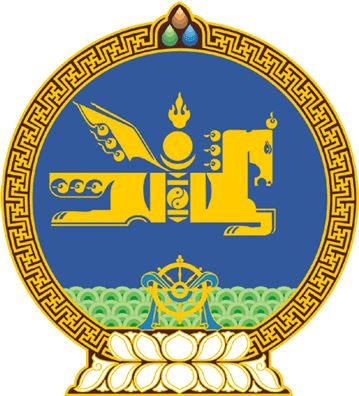 МОНГОЛ УЛСЫН ИХ ХУРЛЫНТОГТООЛ2021 оны 11 сарын 12 өдөр     		            Дугаар 86                     Төрийн ордон, Улаанбаатар хот   Тогтоолын хавсралтад нэмэлт,   өөрчлөлт оруулах тухай	Монгол Улсын Засгийн газрын тухай хуулийн 12 дугаар зүйлийн 1 дэх хэсгийг үндэслэн Монгол Улсын Их Хурлаас ТОГТООХ нь:1.“Төрийн захиргааны байгууллагын тогтолцоо, бүтцийн ерөнхий бүдүүвчийг шинэчлэн батлах тухай” Монгол Улсын Их Хурлын 2020 оны 07 дугаар сарын 07-ны өдрийн 07 дугаар тогтоолын хавсралтаар баталсан “Төрийн захиргааны байгууллагын тогтолцоо, бүтцийн ерөнхий бүдүүвч”-ийн “Эрхлэх асуудлын хүрээ, харьяалал” гэсэн хэсэгт “Эдийн засаг, хөгжлийн сайдын эрхлэх асуудлын хүрээнд”, “Цахим хөгжил, харилцаа холбооны сайдын эрхлэх асуудлын хүрээнд” гэж, “Засгийн газрын хэрэгжүүлэгч агентлаг” гэсэн хэсэгт Байгаль орчин, аялал жуулчлалын сайдын эрхлэх асуудлын хүрээнд “5.Ойн газар” гэж, Боловсрол, шинжлэх ухааны сайдын эрхлэх асуудлын хүрээнд “18.Боловсролын ерөнхий газар” гэж тус тус нэмсүгэй.2.“Төрийн захиргааны байгууллагын тогтолцоо, бүтцийн ерөнхий бүдүүвчийг шинэчлэн батлах тухай” Монгол Улсын Их Хурлын 2020 оны 07 дугаар сарын 07-ны өдрийн 07 дугаар тогтоолын хавсралтаар баталсан “Төрийн захиргааны байгууллагын тогтолцоо, бүтцийн ерөнхий бүдүүвч”-ийн “Засгийн газрын хэрэгжүүлэгч агентлаг” гэсэн хэсгийн 5, 6, 7, 8, 9, 10, 11, 12, 13, 14, 15, 16, 17, 18, 19, 20, 21, 22, 23, 24 гэсэн дугаарыг “6, 7, 8, 9, 10, 11, 12, 13, 14, 15, 16, 17, 19, 20, 21, 22, 23, 24, 25, 26” гэж тус тус өөрчилсүгэй.	3.“Төрийн захиргааны байгууллагын тогтолцоо, бүтцийн ерөнхий бүдүүвчийг шинэчлэн батлах тухай” Монгол Улсын Их Хурлын 2020 оны 07 дугаар сарын 07-ны өдрийн 07 дугаар тогтоолын хавсралтаар баталсан “Төрийн захиргааны байгууллагын тогтолцоо, бүтцийн ерөнхий бүдүүвч”-ийн Монгол Улсын сайд, Засгийн газрын Хэрэг эрхлэх газрын даргын эрхлэх асуудлын хүрээний “Засгийн газрын тохируулагч агентлаг” гэсэн хэсгийн “8.Харилцаа холбоо, мэдээллийн технологийн газар”, “9.Үндэсний хөгжлийн газар” гэснийг тус тус хүчингүй болсонд тооцсугай.4.Энэ тогтоолыг Монгол Улсын Засгийн газрын бүтцийн тухай хуульд нэмэлт, өөрчлөлт оруулах тухай хууль хүчин төгөлдөр болсон өдрөөс эхлэн дагаж мөрдсүгэй.	МОНГОЛ УЛСЫН 	ИХ ХУРЛЫН ДАРГА 				Г.ЗАНДАНШАТАР